3.6 – Absolute Value FunctionsUnderstanding Absolute ValueRecall that in its basic form f(x)=|x|,the absolute value function is one of our toolkit functions. The absolute value function is commonly thought of as providing the _____________________________ the number is from _______________ (the origin)  on a number line.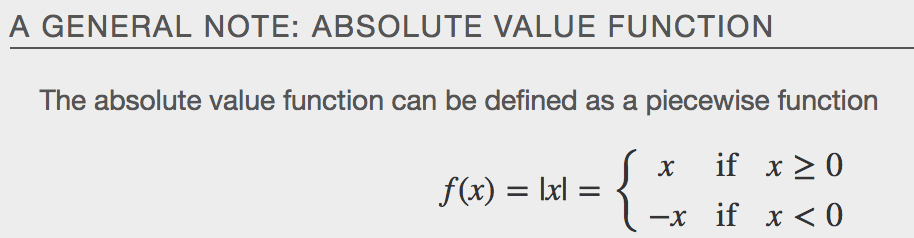 Example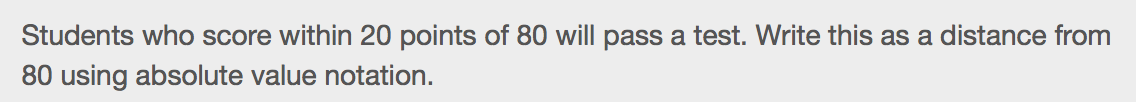 Graphing an Absolute Value Function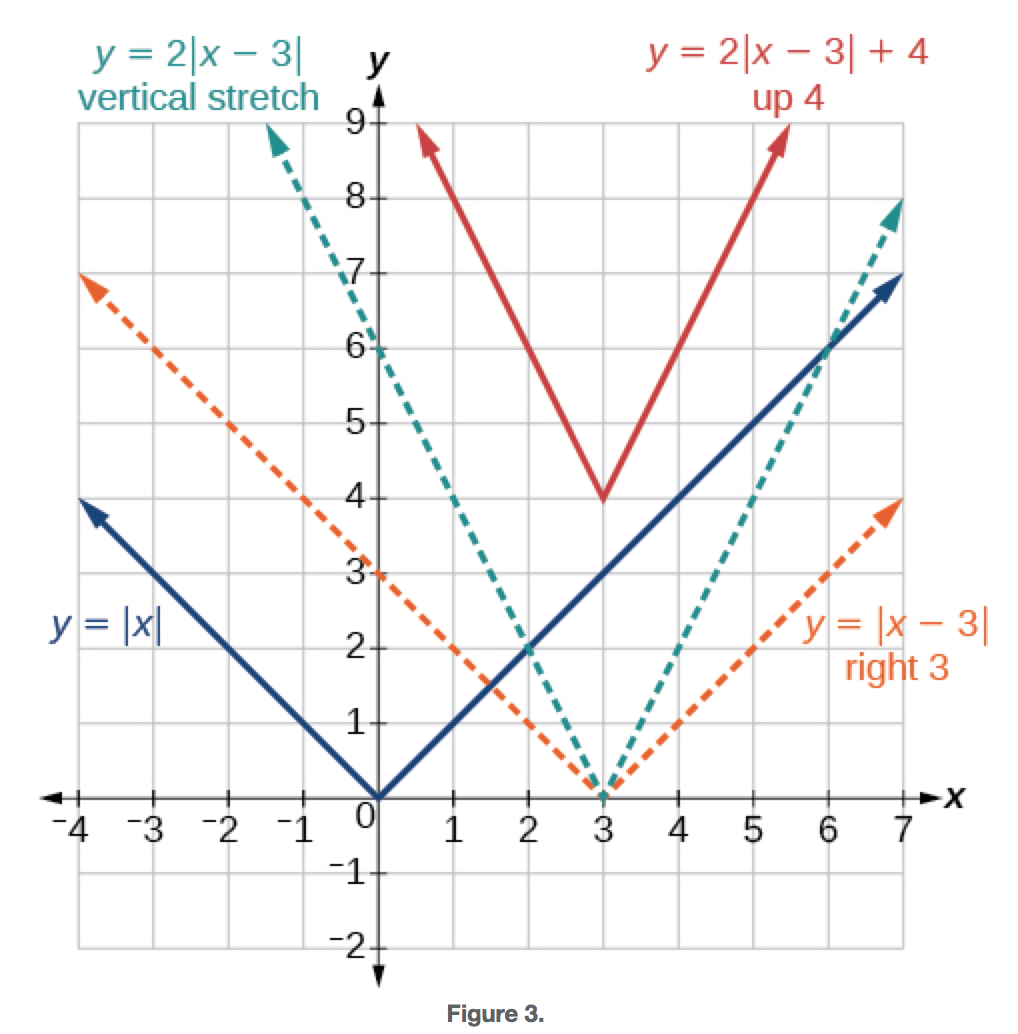 Examplesa.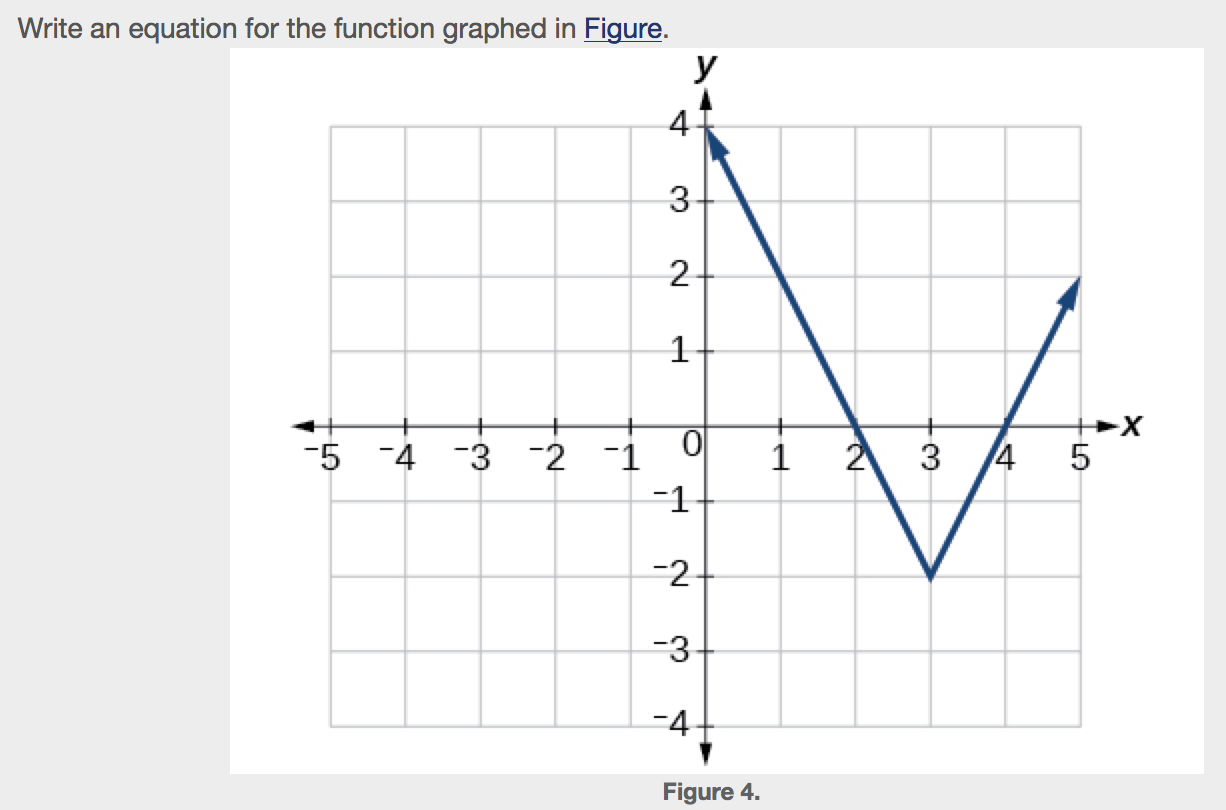 b.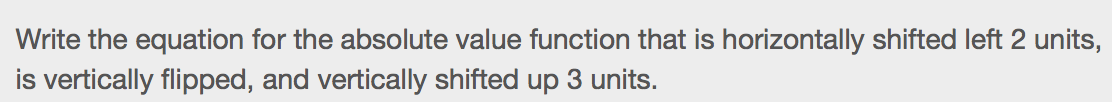 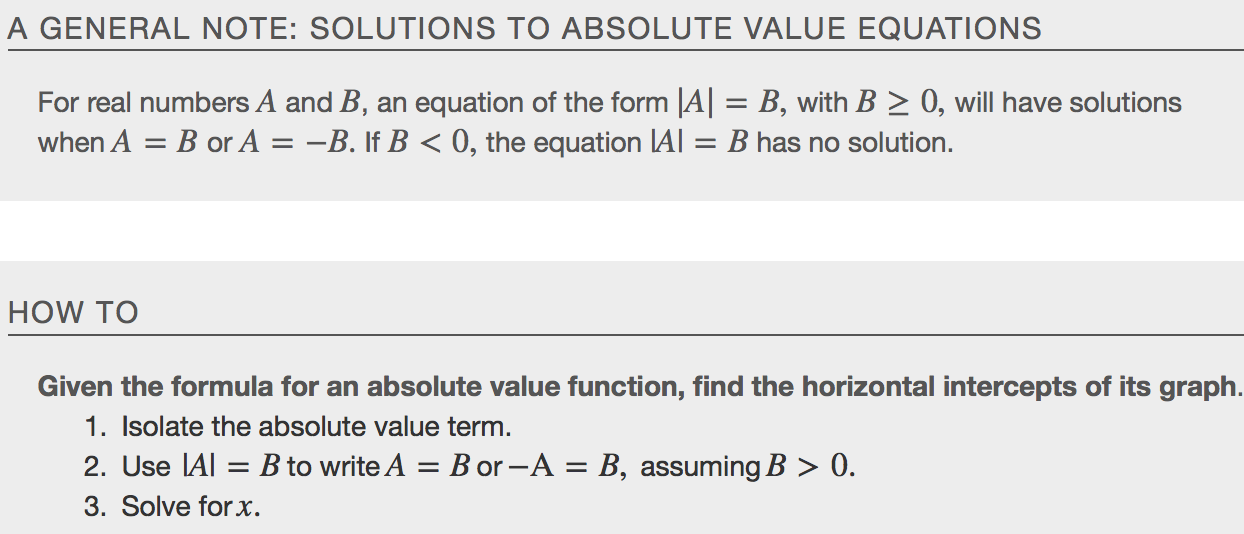 Examplea. 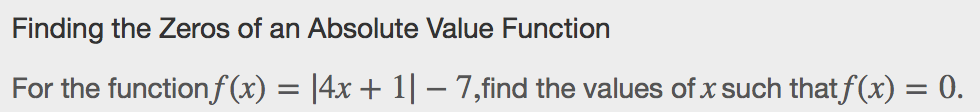 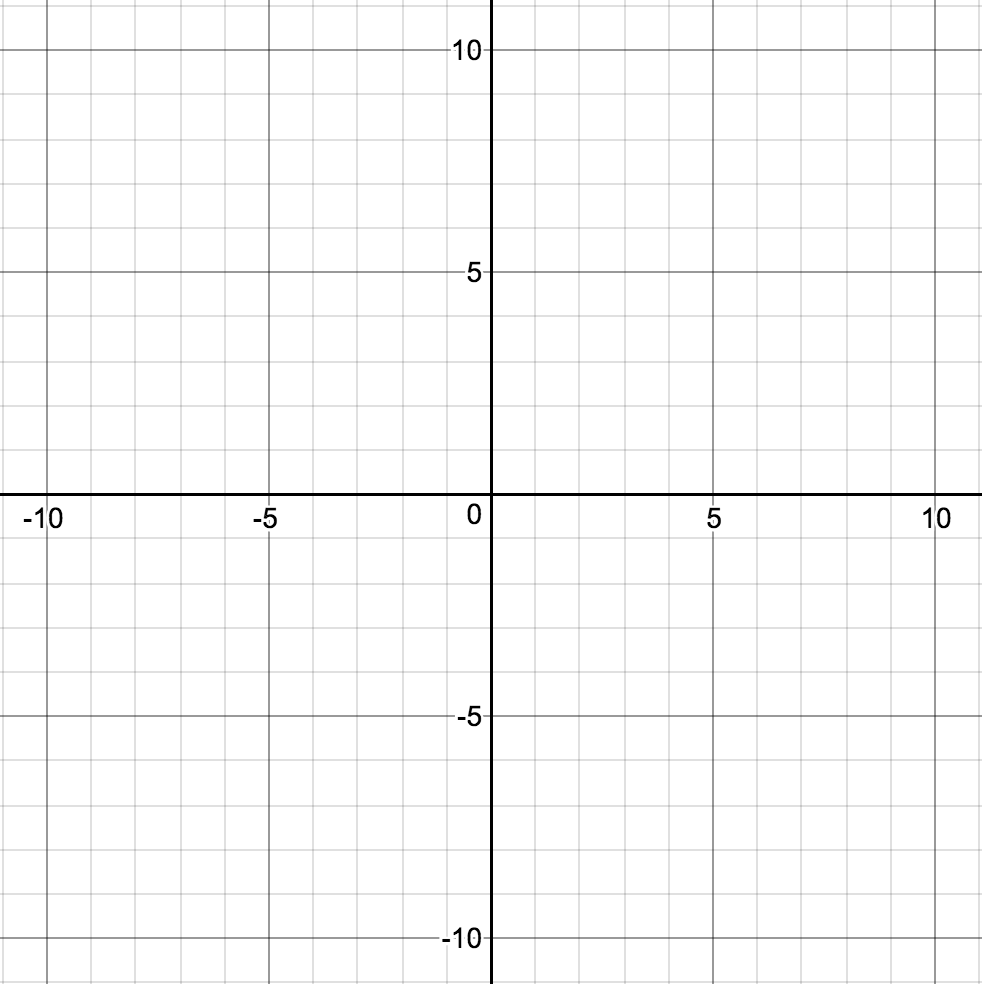 b. 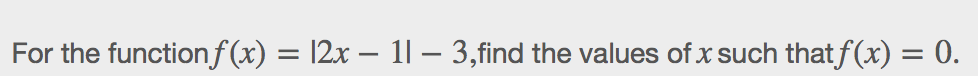 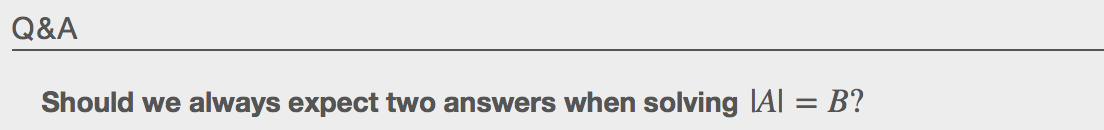 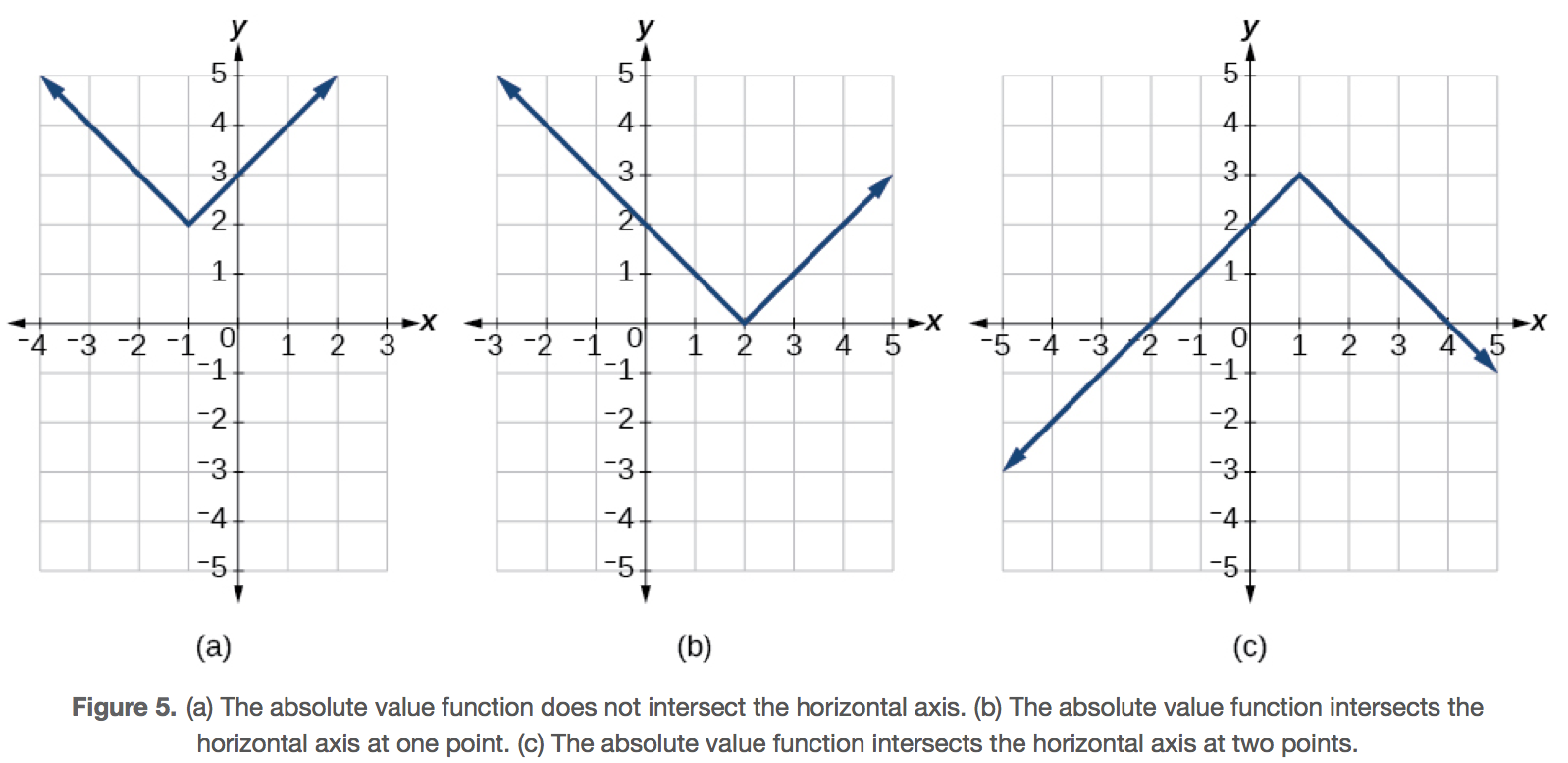 